清掃員不足でお困りの皆さまへ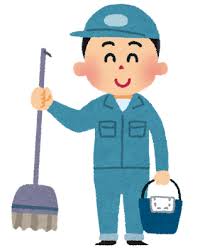 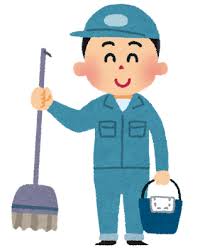 